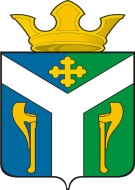 АДМИНИСТРАЦИЯ    УСТЬ – НИЦИНСКОГО СЕЛЬСКОГО ПОСЕЛЕНИЯПОСТАНОВЛЕНИЕ______________________________________________________________________26.02.2024                                                                                                               № 59с. Усть – НицинскоеО проведении конкурса на лучший логотип, эмблему400-летнего юбилея основания села КраснослободскоеВ соответствии с Федеральным законом от 06.10.2003 г. N 131-ФЗ "Об общих принципах местного самоуправления в Российской Федерации", Уставом Усть-Ницинского сельского поселения, в связи с подготовкой и проведением мероприятий, посвященных празднованию 400-летия со дня основания  села КраснослободскоеПОСТАНОВЛЯЮ:Провести с 27 февраля   2024 года по 27 марта  2024 года  конкурс на лучший логотип, эмблему 400-летнего юбилея основания села Краснослободское. 
        2. Утвердить Положение о проведении конкурса на лучший логотип, эмблему 400-летнего юбилея основания села Краснослободское (приложение N 1).
       3. Утвердить состав конкурсной комиссии на лучший логотип, эмблему 400-летнего юбилея основания села Краснослободское (приложение N 2).
       4. Утвердить призовой фонд конкурса на лучший логотип, эмблему 400-летнего юбилея основания села Краснослободское:I место – 1000 (одна тысяча) рублей;приобретение дипломов участникам конкурса – 1000 (одна тысяча) рублей.
        5.Опубликовать настоящее постановление в «Информационном вестнике «Усть-Ницинского сельского поселения и  разместить на официальном сайте Усть-Ницинского сельского поселения в информационно-телекоммуникационной  сети Интернет: www.усть-ницинское.рф.Контроль исполнения настоящего постановления оставляю за собой.Глава Усть-Ницинского сельского поселения	     А.С. Лукин	Приложение № 1к постановлению администрации Усть-Ницинского сельского поселения от 26.02.2024  № 59Положение
о проведении конкурса на лучший логотип, эмблему400-летнего юбилея основания села Краснослободское1. Общие положения1.1. Настоящее Положение о проведении конкурса на лучший логотип, эмблему 400-летнего юбилея основания села Краснослободское (далее – Конкурс) является руководством по подготовке и проведению Конкурса.1.2.Организатор вправе увеличить сроки или изменить порядок и условияпроведения Конкурса, внеся изменения в настоящее Положение.2. Организатор Конкурса2.1.  Администрация Усть-Ницинского сельского поселения.2.2. Ответственный за проведение  конкурса – Краснослободский  Дом культуры МБУК «Усть-Ницинский КДЦ».3. Цель и задачи Конкурса3.1. Создание логотипа, эмблемы 400-летнего юбилея основания села Краснослободское для дальнейшего использования его в качестве символики проводимых юбилейных мероприятий 2024 года, в том числе на сувенирной продукции.3.2. Выявление и раскрытие талантов среди жителей села Краснослободское, в том числе детей, привлечение их к активной творческой деятельности.3.3. Стимулирование инициативы и развитие интеллектуальных возможностей жителей села.3.4. Информационная поддержка юбилейных мероприятий.4. Организация и проведение Конкурса4.1. Конкурс проводится с  27 февраля   по  27 марта  2024 года.- не позднее 26  февраля  2024 года - размещение на официальном сайте Усть-Ницинского сельского поселения Положения о порядке и условиях проведения Конкурса, формы заявки на участие в Конкурсе;- с 27.02.2024 по 27.03.2024 - прием заявок;- с 28.03.2024 по 29.03.2024 - проведение Конкурсной комиссией оценки проектов и определение победителей Конкурса;- до 01.04.2024 - публикация проекта-победителя на официальном сайте Усть-Ницинского сельского поселения.4.2. Заявки на участие (приложение 1) в конкурсе (конкурсные материалы, работы) принимаются с 27.02.2024 по 27.03.2024  по  адресу: с. Краснослободское, ул. Ленина, 25 (библиотека) или по электронной почте: nataliy-bo69@yandex.ru с пометкой «Эмблема, логотип на конкурс».
4.3. К заявке прилагается конкурсный проект (конкурсные материалы, работа - проект логотипа, эмблема).4.4. Заявки и материалы, предоставленные на конкурс, передаются в конкурсную комиссию для определения лучшего проекта.4.5. Проекты, предоставленные в конкурсную комиссию после завершения срока подачи заявок, указанного в п. 4.1. настоящего положения, и не отвечающие условиям конкурса, не принимаются и не рассматриваются.4.6. Проекты, предоставленные на конкурс, не возвращаются. Рецензии авторам не выдаются.4.7.  Отправка работ в адрес Организатора является подтверждением того, что участник Конкурса ознакомлен с Положением о Конкурсе и согласен с порядком и условиями его проведения.5. Участники конкурса5.1. В конкурсе могут принимать участие школьники, физические и юридические лица,  трудовые коллективы, частные предприниматели, общественные организации и другие заинтересованные лица.5.2.От одного участника на Конкурс принимается не более двух заявок;5.3.Члены Конкурсной комиссии не имеют права принимать участие в Конкурсе.6. Требования к проектам6.1. Проект должен содержать:- эскиз в цветном изображении на бумаге формата А4;- графические материалы на бумаге;- эскиз на электронном носителе.6.2. Проект логотипа, эмблемы должен отличаться оригинальностью и отражать основные позиции (критерии оценивания):- значимость проекта,  основную тему и цель конкурса;- отображать природные, исторические, культурные особенности и традиции  села Краснослободское;- содержать цифру «400»;- логотип, эмблема должен обладать выразительностью дизайна;-  логотип, эмблема должны легко тиражироваться, быть эмоциональными, яркими, красочными, выразительными, привлекающими внимание, с простыми понятными образами, современными, уникальными, оригинальными по исполнению и удобными при использовании для оформления сувенирной и печатной продукции;- логотип, эмблема должны иметь возможность воспроизводиться без утраты значения и  в цветном, и черно-белом изображении;- логотип, эмблема должны подходить для горизонтального и вертикального формата (для размещения на узком горизонтальном или вертикальном носителе, например, на баннере). Не должны содержать сложных деталей и запутанных фигур/компонентов, трудно-произносимых слов, аббревиатур.7. Условия участия7.1. К рассмотрению принимаются работы соответствующие основной теме и техническим требованиям.7.2. Члены Конкурсной комиссии не имеют право принимать участие в Конкурсе.7.3. Принимая  участие  в  Конкурсе, участники соглашаются с возможностью использования, огласки присланных материалов в маркетинговых и рекламных целях, без каких-либо материальных претензий со стороны участников.7.4. Конкурсные материалы могут  быть  доработаны,  изменены  и использованы  в  целях  Конкурса  без  получения  дополнительного  согласия участников и (или) их представителей.7.5. Организатору принадлежат (считаются переданными безвозмездно) все права, в том числе исключительные права на все конкурсные материалы с момента их создания. Организатор безвозмездно получает право в любой форме и любым, не противоречащим закону способом использовать любые конкурсные материалы без ограничений по тиражам, границам и срокам.8. Подведение итогов и награждение победителей:8.1. Подведение итогов Конкурса и определение победителей осуществляет конкурсная комиссия, формируемая из представителей администрации Усть-Ницинского сельского поселения, работников культуры, жителей села.8.2. Оценка конкурсных проектов осуществляется по 5 балльной системе. Члены Комиссии выставляют оценку по каждому из критериев (от 0 до 5 баллов по каждому критерию), после чего оценки суммируются. 8.3. Экспертная  анкета  по  проекту  подписывается  каждым  членом Комиссии и передается секретарю Комиссии для суммирования проставленных членами Комиссии баллов по каждой заявке.8.4. После проведения оценки проектов в сроки, установленные настоящим Положением, проводится  заседание  Комиссии,  в  ходе  которого  определяются проект-победитель,  набравший наибольшее количество баллов.                                                                                                                                                                                                                                                                                                                                                                                                                                                                                                                                                                                                                                                                                                                                                                                                                                                                                                                                                                                                                                                                                                                                                                                                                                                                                                                                                                                                                                                                                                                                                                                                                                                                                                                                                                                                                                                                                                                                                                                                                                                                                                                                                                                                                                                                                                                                                                                                                                                                                                                                                                                                                                                                                                                                                                                                                            Участники, не вошедшие в число победителей, награждаются дипломами за участие в конкурсе.8.5. Результаты экспертной оценки и определение победителей Конкурса оформляются итоговым протоколом Комиссии.8.6.Победитель награждается Дипломом победителя и денежной премией. Остальные участники получают Диплом участника.8.7. Работа, получившая первое место, будет признана официальным логотипом, эмблемой 400-летнего юбилея основания села Краснослободское и может использоваться во всех последующих праздничных мероприятиях и конкурсах, воспроизводиться на сувенирной продукции, используемой в представительских целях.  Приложение 1 к ПоложениюЗаявление – анкетаФ.И.О. автора.Ф.И.О. одного из родителей (или законного представителя) для участников, не достигших 18 лет.В случае коллективной заявки - наименование коллектива, который представляет автор.Дата рождения автора.Место проживания (почтовый адрес).Место работы  или учебы.Контактные телефоны.Адрес электронной почты (при наличии).Приложение 1 к ПоложениюЭкспертная анкетаПриложение № 2к постановлению администрации Усть-Ницинского сельского поселения от 26.02.2024  № 59Состав конкурсной комиссии на лучший логотип, эмблему 400-летнего юбилея основания села КраснослободскоеСухнев П.А. – заместитель главы Усть-Ницинского сельского поселения, председатель комиссии;Сидорова Л.А. - специалист I категории администрации Усть-Ницинского сельского поселения, секретарь комиссииЧлены комиссии:Дорошенко С.А.- директор МБУК «Усть-Ницинский КДЦ» Усть-Ницинского сельского поселения;Полякова Н.Н. – заведующая структурным подразделением Краснослободский ДК;Лукина М.Ю. – руководитель структурного подразделения «Краснослободский                детский сад» МАОУ «Краснослободская СОШ»;
Рябкова О.И. – заведующая музеем  МАОУ «Краснослободская СОШ»;
Карасёва С.Р. –учитель ИЗО  МАОУ «Краснослободская СОШ»№ критерияНаименование и уровень критериевОценка соответствия(от 0 до 5 баллов покаждому критерию)Примечания1Отражение основной темы и цели конкурса2Отображение природных, исторических, культурных особенностей и традиций села Краснослободское3Наличие изображения «400»4Выразительность дизайна и композиционная цельность5Возможность печати в цветном ичерно-белом изображении6Возможностьвоспроизведения в любом предполагаемом для использования формате и масштабе